Uchwala Nr VII/41/2015Rady Powiatu Mławskiegoz dnia 14 maja 2015 rokuw  sprawie  udzielenia  absolutorium  Zarządowi  Powiatu  Mławskiego z wykonania budżetu powiatu mławskiego za rok 2014Na podstawie przepisu art. 12 pkt 6 i art. 30 ust. 1a ustawy z dnia 5 czerwca 1998 roku                  o samorządzie powiatowym (Dz. U. z 2013r., poz. 595 ze zm.) oraz art. 271 ust. 1 ustawy                    z dnia 27 sierpnia 2009 roku o finansach publicznych (Dz. U. z 2013, poz. 885 z późn. zm.),  po zapoznaniu się z:sprawozdaniem z wykonania budżetu za rok 2014;sprawozdaniem finansowym;opinią Regionalnej Izby Obrachunkowej w Warszawie Zespół w Ciechanowie;informacją o stanie mienia Powiatu;stanowiskiem Komisji RewizyjnejRada Powiatu Mławskiego uchwala, co następuje:§1Udziela się Zarządowi Powiatu absolutorium z tytułu wykonania budżetu powiatu za rok 2014.§2Uchwała wchodzi w życie z dniem podjęcia.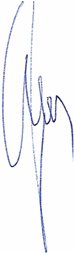 Przewodniczący Rady Powiatu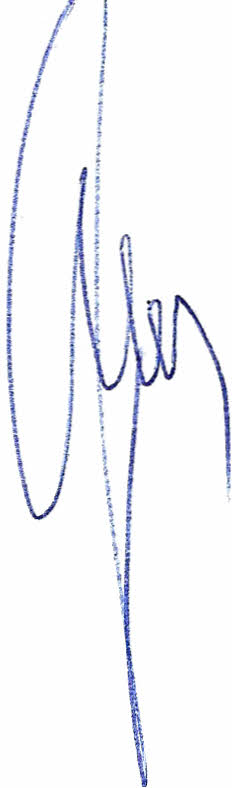                    Henryk Antczak